ПОСТАНОВЛЕНИЕ                                                               JÖПот «27» декабря 2021 г. № 1049  с. Усть-КоксаО внесении изменений и дополнений в муниципальную программу МО «Усть-Коксинский район» Республики Алтай «Управление муниципальным имуществом  МО «Усть-Коксинский район»  Республики Алтай»,  утвержденную постановлением Главы Администрации МО «Усть-Коксинский район» от 06.11.2018 г № 1217  «Об утверждении муниципальной программы  МО «Усть-Коксинский район» Республики Алтай «Управление муниципальным имуществом МО «Усть-Коксинский район»  Республики Алтай».         В связи с изменением объемов финансирования, предусмотренных на реализацию муниципальной программы «Управление муниципальными финансами МО «Усть-Коксинский район»  Республики Алтай»:ПОСТАНОВЛЯЮ:        1. Внести следующие изменения в муниципальную программу «Управление     муниципальным имуществом МО «Усть-Коксинский район»  Республики Алтай», утвержденную  постановлением  Главы Администрации МО «Усть-Коксинский район» от 06.11.2018 г № 1217  «Об утверждении муниципальной программы  МО «Усть-Коксинский район» Республики Алтай «Управление муниципальным имуществом МО «Усть-Коксинский район»  Республики Алтай» (далее – муниципальная программа):        1.1. Строку  «Ресурсное обеспечение программы»   раздела 1 муниципальной программы в паспорте муниципальной программы принять в новой редакции:       1.2. Строку  «Ресурсное обеспечение программы»   раздела 2 муниципальной программы  в паспорте обеспечивающей подпрограммы «Создание  условий по обеспечению реализации муниципальной программы  «Управление муниципальным имуществом МО «Усть-Коксинский район» Республики Алтай»  принять в новой редакции:     1.3. Строку  «Ресурсное обеспечение программы»   раздела 3 муниципальной программы  в паспорте подпрограммы 1 «Управление имуществом (кроме земельных ресурсов)»  принять в новой редакции:      1.4. Раздел VIII. «Ресурсное обеспечение муниципальной программы» изложить в новой редакции:       Общий объем бюджетных ассигнований на реализацию программы составит  200 513,91  тыс. рублей,  в том числе по годам реализации программы:2019 год – 30 605,61 тыс. рублей2020 год – 28 527,04 тыс. рублей;                        2021год –  29 003,43 тыс. рублей;                         2022 год – 37 855,90 тыс. рублей;                        2023 год – 37 855,90 тыс. рублей;                        2024 год – 36 665,90 тыс. рублей.   На реализацию программы планируется привлечь:            средства федерального бюджета в объеме 1 845,00 тыс. рублей(справочно);  средства местного бюджета в объеме  173 932,40 тыс. рублей,                                             средства республиканского бюджета Республики Алтай в объеме          24 736,50  тыс. рублей (справочно).     1.5. Приложения № 5 «Прогнозная (справочная) оценка ресурсного обеспечения реализации программы по годам реализации программы за счет всех источников финансирования»; №1 «Паспорт муниципальной программы» к Постановлению  принять в новой редакции.      2. Настоящее Постановление подлежит официальному опубликованию путем его размещения на официальном сайте Муниципального образования «Усть-Коксинский район» Республики Алтай.  Информация о размещении на официальном сайте настоящего Постановления подлежит опубликованию в газете «Уймонские вести». Глава АдминистрацииМО  «Усть-Коксинский район» РА                                                                         О.А.КулигинРЕСПУБЛИКА АЛТАЙ АДМИНИСТРАЦИЯ МУНИЦИПАЛЬНОГО ОБРАЗОВАНИЯ«УСТЬ-КОКСИНСКИЙ РАЙОН» РЕСПУБЛИКА АЛТАЙ АДМИНИСТРАЦИЯ МУНИЦИПАЛЬНОГО ОБРАЗОВАНИЯ«УСТЬ-КОКСИНСКИЙ РАЙОН» 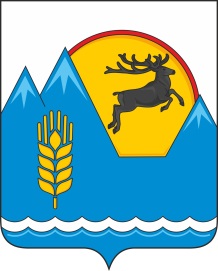 АЛТАЙ РЕСПУБЛИКАНЫНГ«КÖКСУУ-ООЗЫ АЙМАК» МУНИЦИПАЛ ТÖЗÖМÖЛИНИНГАДМИНИСТРАЦИЯЗЫАЛТАЙ РЕСПУБЛИКАНЫНГ«КÖКСУУ-ООЗЫ АЙМАК» МУНИЦИПАЛ ТÖЗÖМÖЛИНИНГАДМИНИСТРАЦИЯЗЫРесурсное      
обеспечение    
программы      Общий объем бюджетных ассигнований на реализацию программы составит  200 513,91  тыс. рублей,  в том числе по годам реализации программы:2019 год – 30 605,61 тыс. рублей2020 год – 28 527,04 тыс. рублей;                        2021год –  29 003,43 тыс. рублей;                         2022 год – 37 855,90 тыс. рублей;                        2023 год – 37 855,90 тыс. рублей;                        2024 год – 36 665,90 тыс. рублей.   На реализацию программы планируется привлечь:            средства федерального бюджета в объеме 1 845,00 тыс. рублей(справочно);  средства местного бюджета в объеме  173 932,40 тыс. рублей,                                             средства республиканского бюджета Республики Алтай в объеме          24 736,50  тыс. рублей (справочно) Ресурсное обеспечение подпрограммыОбъём финансирования подпрограммы за счет всех источников финансирования составит  162 679,20 тыс. рублей, в том числе  по годам реализации программы:2019 год – 26 300,30тыс. рублей
2020 год – 24 719,74 тыс. рублей;                        
2021год –  25 309,24 тыс. рублей;                         
2022 год – 28 783,30 тыс. рублей;                        
2023 год – 28 783,30 тыс. рублей;                        
2024 год – 28 783,30 тыс. рублей.На реализацию программы планируется привлечь:                                                             средства республиканского бюджета Республики Алтай в объеме – 59,70  тыс. рублей;                                                  федеральный бюджет (справочно) в объеме – 0,00 тыс. рублей;- местный  бюджет в объеме – 162 619,50 тыс. рублей. Ресурсное обеспечение подпрограммыОбъём финансирования подпрограммы за счет всех источников финансирования составит  30 734,00 тыс. рублей, в том числе  по годам реализации программы:2019 год – 3 890,40 тыс. рублей
2020 год – 2 180,00 тыс. рублей;                        
2021год –  2 215,59 тыс. рублей;                         
2022 год – 7482,70 тыс. рублей;                        
2023 год – 7482,70 тыс. рублей;                        
2024 год – 7482,70 тыс. рублей.На реализацию программы планируется привлечь:                                                             средства республиканского бюджета Республики Алтай в объеме – 24 658,20  тыс. рублей;                                                  федеральный бюджет (справочно) в объеме – 0,00 тыс. рублей;- местный  бюджет в объеме – 6 075,80 тыс. рублей.